АДМИНИСТРАЦИЯ  ВЕСЬЕГОНСКОГОМУНИЦИПАЛЬНОГО ОКРУГАТВЕРСКОЙ  ОБЛАСТИПОСТАНОВЛЕНИЕг. Весьегонск05.04.2023									                    № 115  п о с т а н о в л я е т:1. Внести в муниципальную программу Весьегонского муниципального округа Тверской области «Культура Весьегонского муниципального округа Тверской области»  на 2023-2028 годы, утверждённую постановлением Администрации Весьегонского муниципального округа от 30.12.2022 № 609, следующие изменения:1.1) в паспорте программы первый и второй абзац раздела «Объемы и источники финансирования муниципальной программы по годам ее реализации  в разрезе подпрограмм» изложить в следующей редакции:	.»1.2) главу 3 «Объем финансовых ресурсов, необходимый для реализации подпрограммы» подпрограммы «Развитие библиотечного обслуживания населения»раздела 3 программыизложитьв следующей редакции:	«Глава 3 Объем финансовых ресурсов, необходимый для реализации подпрограммы.Общий объем бюджетных ассигнований, выделенный на реализацию подпрограммы 1, составляет 90 518648,00рублей.  					Объем бюджетных ассигнований, выделенный на реализацию подпрограммы 1, по годам реализации муниципальной программы в разрезе задач, приведен в таблице 1.Таблица 1		.»1.3) главу 3 «Объем финансовых ресурсов, необходимый для реализации подпрограммы»подпрограммы «Развитие культурно-досуговой деятельности учреждений культуры муниципального округа»раздела 3 программыизложить в следующей редакции:«Глава 3. Объем финансовых ресурсов, необходимый для реализации подпрограммы. Общий объем бюджетных ассигнований, выделенный на реализацию подпрограммы 2, составляет 135 129 606,00 рублей.  				Объем бюджетных ассигнований, выделенный на реализацию подпрограммы 2, по годам реализации государственной программы в разрезе задач, приведен в таблице 2.	Таблица 2				.»		1.4) главу 3«Объем финансовых ресурсов, необходимый для реализации подпрограммы»подпрограммы «Развитие дополнительного образования в сфере культуры»раздела 3 программыизложить в следующей редакции:«Глава 3 Объем финансовых ресурсов, необходимый для реализации подпрограммы. Общий объем бюджетных ассигнований, выделенный на реализацию подпрограммы 3, составляет 49 015 134,00рублей.  Объем бюджетных ассигнований, выделенный на реализацию подпрограммы 3, по годам реализации государственной программы в разрезе задач, приведен в таблице 3.				Таблица 3											.»1.9)главу 3 «Объем финансовых ресурсов, необходимый для реализации подпрограммы»раздела 3 программы изложить в следующей редакции:«Глава 3. Объем финансовых ресурсов, необходимый для реализации подпрограммы.Общий объем бюджетных ассигнований, выделенный на реализацию обеспечивающей подпрограммы, составляет11 490 368,00рублей.  В том числе:.»1.10) приложение 1 «Характеристика муниципальной программы  Весьегонского муниципального округа Тверской области «Культура Весьегонского муниципального округа» на 2023-2028 годы» изложить в новой редакции (прилагается).2. Обнародовать настоящее постановление на информационных стендах Весьегонского муниципального округа Тверской области и разместить на официальном сайте Администрации Весьегонского муниципального округа Тверской области в информационно-телекоммуникационной сети Интернет.Настоящее постановление вступает в силу после его официального обнародования.Контроль за исполнением настоящего постановления возложить на заместителя Главы Администрации, заведующего отделом культуры  Живописцеву Е.А.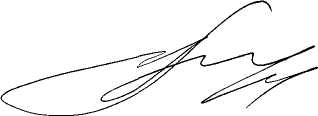 Глава Весьегонскогомуниципального округа                                                                                       А.В. ПашуковО внесении изменений в постановление Администрации Весьегонского муниципального округа от 30.12.2022 № 609Объемы и источники финансирования муниципальной программы по годам ее реализации  в разрезе подпрограммФинансирование программы осуществляется в следующих объёмах (руб.):Всего –286 153756,00, из которых2023 год –46 899122,00, в том числе:подпрограмма 1 – 13898104,00подпрограмма 2 –22 895461,00	подпрограмма 3 – 7 949429,00	Обеспечивающая программа - 2 156128,00	Годы реализации муниципальной программыОбъем бюджетных ассигнований, выделенный на реализацию подпрограммы «Развитие библиотечного обслуживания населения округа» (рублей)Объем бюджетных ассигнований, выделенный на реализацию подпрограммы «Развитие библиотечного обслуживания населения округа» (рублей)Объем бюджетных ассигнований, выделенный на реализацию подпрограммы «Развитие библиотечного обслуживания населения округа» (рублей)Объем бюджетных ассигнований, выделенный на реализацию подпрограммы «Развитие библиотечного обслуживания населения округа» (рублей)Итого,рублейИтого,рублейГоды реализации муниципальной программыЗадача  1 «Библиотечное обслуживание населения муниципальными учреждениями культуры Весьегонского района Тверской области»Задача 2 «Проведение противопожарных мероприятий и ремонт зданий и помещений муниципальных учреждений культуры»Задача 3 «Комплектование книжных фондов библиотек муниципальных образований»	Задача 4. «Предоставление субсидий на развитие отрасли «Культура»2023г8 901 596,00596 558,00100 000,004 299 950,0013 898 104,002024г10 879 230,000,00100 000,004 299 950,0015 279 180,002025г10 935 391,000,00100 000,004 299 950,0015 335 341,002026г10 935 391,000,00100 000,004 299 950,0015 335 341,002027г10 935 391,000,00100 000,004 299 950,0015 335 341,002028г10 935 391,000,00100 000,004 299 950,0015 335 341,00Всего, рублей63 522 390,00596 558,00600 000,0025 799 700,0090 518 648,00Годы реализации муниципальной программыОбъем бюджетных ассигнований, выделенный на реализацию подпрограммы «Развитие культурно-досуговой деятельности учреждений культуры муниципального округа»  (рублей)Объем бюджетных ассигнований, выделенный на реализацию подпрограммы «Развитие культурно-досуговой деятельности учреждений культуры муниципального округа»  (рублей)Объем бюджетных ассигнований, выделенный на реализацию подпрограммы «Развитие культурно-досуговой деятельности учреждений культуры муниципального округа»  (рублей)Итого,рублейГоды реализации муниципальной программыЗадача  1«Предоставление услуг  муниципальными культурно-досуговыми учреждениями, создание условий для занятия творческой деятельностью на непрофессиональной (любительской) основе»Задача 2. «Проведение противопожарных мероприятий и ремонт зданий и помещений учреждений культуры»Задача 3. «Предоставление субсидий на поддержку отрасли «Культура»2023 г.14 351311,000,008 544 150,0022 895 461,002024 г.14 155679,000,008 317 950,0022 473 629,002025 г.14 155 679,000,008 284 450,0022 440 129,002026 г.14 155 679,000,008 284 450,00 22 440 129,002027 г.14 155 679,000,008 284 450,0022 440 129,002028 г.14 155 679,000,008 284 450,0022 440 129,00Всего, рублей85 129 706,000,0049 999 900,00135 129 606,00Годы реализации муниципальной программыОбъем бюджетных ассигнований, выделенный на реализацию подпрограммы «Развитие дополнительного образования в сфере культуры»  (рублей)Объем бюджетных ассигнований, выделенный на реализацию подпрограммы «Развитие дополнительного образования в сфере культуры»  (рублей)Объем бюджетных ассигнований, выделенный на реализацию подпрограммы «Развитие дополнительного образования в сфере культуры»  (рублей)Объем бюджетных ассигнований, выделенный на реализацию подпрограммы «Развитие дополнительного образования в сфере культуры»  (рублей)Итого,рублейГоды реализации муниципальной программыЗадача  1«Предоставление услуг дополнительного образования детей».Задача 2 «Укрепление и развитие материально-технической базы учреждений дополнительного образования в сфере культуры»Задача  3.«Приобретение музыкальных инструментов для муниципальных детских школ искусств, детских музыкальных школ»Задача  4 . «Предоставление субсидий из бюджета Тверской области»	Итого,рублей2023 г.6 235429,000,000,001 714 000,007 949 429,002024 г.6 519 441,000,000,001 693 700,008 213 141,002025 г.6 519 441,000,000,001 693 700,008 213 141,002026 г.6 519 441,000,000,001 693 700,008 213 141,002027 г.6 519 441,000,000,001 693 700,008 213 141,002028 г.6 519 441,000,000,001 693 700,008 213 141,00Всего, рублей38 832 634,000,000,0010 182 500,0049 015 134,00Годы реализации муниципальной программыОбъем бюджетных ассигнований, выделенный на реализацию подпрограммы «Обеспечивающая подпрограмма»  (рублей)Итого,рублей2023 г.2 156 128,002 156 128,002024 г.1 866 848,001 866 848,002025 г.1 866 848,001 866 848,002026 г.1 866 848,001 866 848,002027 г.1 866 848,001 866 848,002028 г.1 866 848,001 866 848,00Всего, рублей11 490 368,0011 490 368,00